Wtorek 5 majaTemat : Moja mała ojczyzna.Cel lekcji:Uczeń:- zna wiadomości na temat tradycji majowych świąt-przelicza sylaby, głoski i litery-porównuje odległości1. Obejrzyj film edukacyjny;https://youtu.be/58IaxG-4S3M 2. Zapisz w zeszycie temat lekcji:  Moja mała ojczyzna.- Następnie ułóż zdanie z poniższej rozsypanki i je zapisz.Biały / Polski. / jest / godłem / Orzeł3. Przeczytaj tekst z podręcznika na str.6-74. Następnie Przeczytaj tekst na str. 8-95. Wykonaj ćwiczenia str.8-11Zadanie dla chetnych Wykonaj książeczkę Polska- mój kraj. Jeśli możesz to wydrukuj i wytnij karty książeczki następnie połącz kartki za pomocą zszywacza lub w inny sposób. Jeśli nie masz takiej możliwości, narysuj podobne ilustracje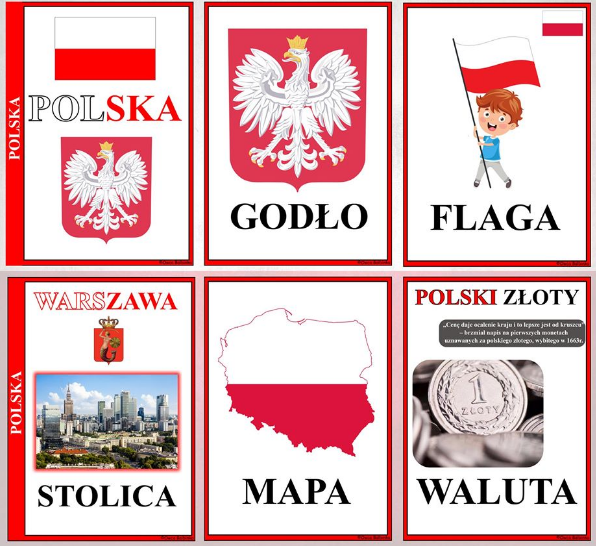 